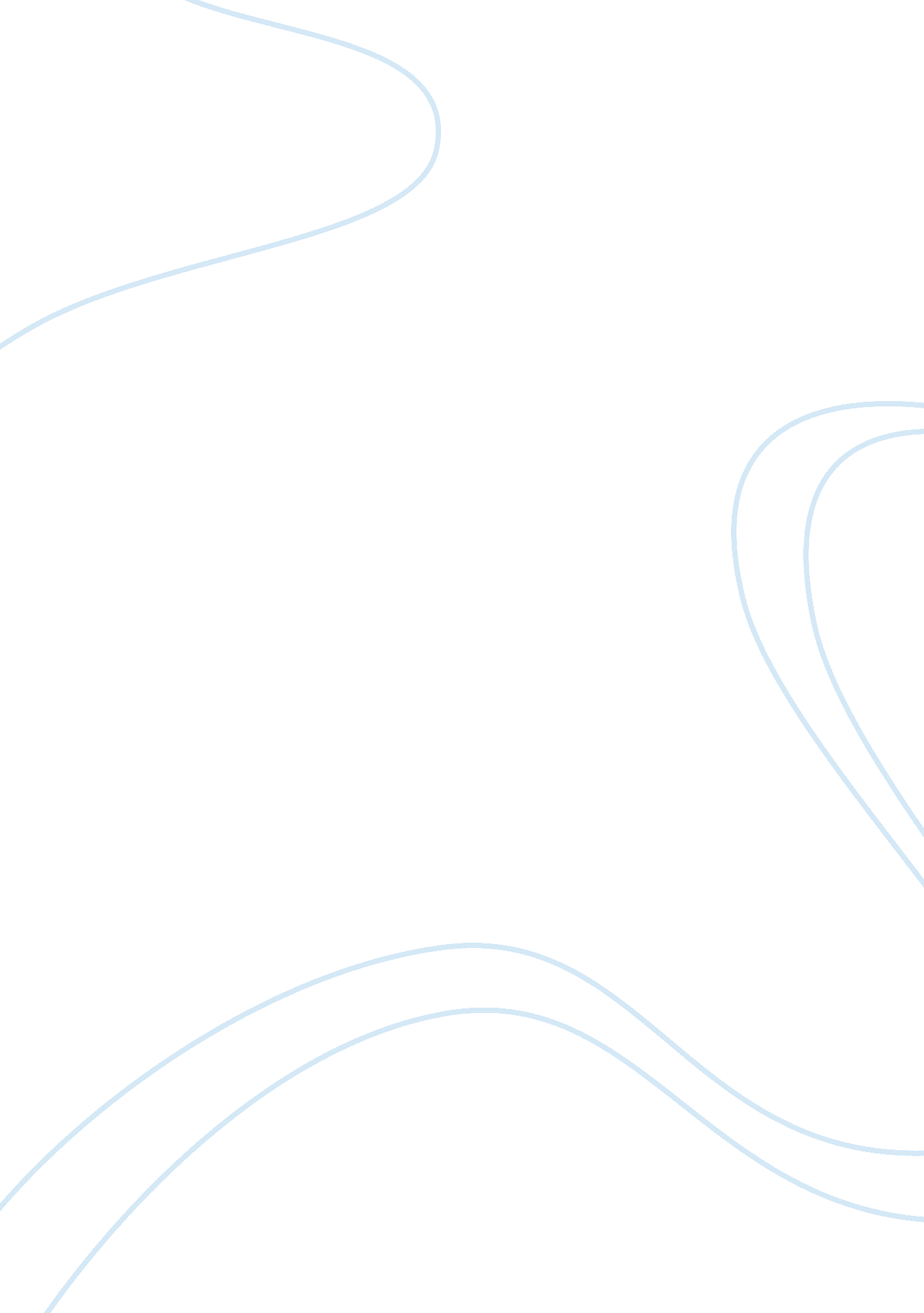 Syllabus assignment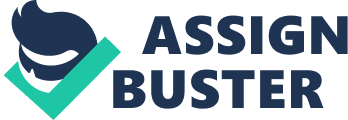 Only 3 exams will be calculated in the final grade. The lowest exam score or any missed exam will count as your dropped exam. You can only drop one missed exam score. These exams will be given on the dates indicated in the lecture schedule so please plan and attend class during these dates. The lecture exams may consist of multiple choice, matching, fill-in-the- blank, true/false, labeling, short answer and short problem solving questions. Final exam (20% of final grade): The final exam will be cumulative and cover material from the whole semester. There will be 100 multiple choice questions on the exam. Approximately 50% of the questions will cover previously tested material. The other 50% of the questions will cover new material covered after the forth in class exam. Class assignments (30% of final grade): There will be 6 class assignments over the course of the semester. The value of each assignment is 50 puts. The due date will appear at the top of each assignment. Class assignments are designed to encourage students to apply the concepts learned in lecture to real-life examples of the concepts. Class assignments may consist of essay questions, response to short answer questions, drawing/sketching model systems, website based assignments and/or other formats such as terminology. All work on the assignments is to be done INDIVIDUALLY, unless otherwise stated. Further details of each assignment will be given out in class. Lecture Quizzes (10%) Quizzes encourage students to keep up with the material. There will be 6 quizzes over the course of the semester. The lowest quiz grade will be dropped. Only 5 quiz scores will be calculated in the final grade. All quizzes will cover the material presented in lecture. The value of each quiz is 20 puts. Quizzes will be taken in the first 5-10 minutes of class and there will be no opportunity to make up a quiz. The quiz that is missed will be the quiz that is dropped. Cell Structure Presentation (2%) Each student will give an eight minute presentation on cell structure and function to his class. The information can be presented by Powering, brochure, poster board, individual sketches or models. The presentation must include animal or plant cell structures and organelles. You will need to identify and explain the function of the structures and organelles to the class. This project will allow you to understand cell structure and function. It will give you the opportunity to make an oral presentation to your classmates and enhance your communication skills. I will be grading this assignment for accuracy and details. Class Participation (5%) experience, and should involve things like asking and answering questions, sharing observations and thoughts, and engaging in class exercises and other small group work. Professionalism (3% of final grade) Stevenson University faculty, staff and students are expected to follow certain basic guidelines for behavior, in and outside of class, based on principles of respect for others and respect for community. We are all members of this institution, and our comportment and manner should reflect our commitment to an environment in which all fellow community members can feel safe and secure. As you prepare for a career in any field, it is essential that you develop professional attitudes and behaviors in addition to the cognitive (knowledge) and psychosomatic (techniques) skills. Therefore, the School of the Sciences at Stevenson University encourages your development of professionalism as part of your career preparation here by requiring a grade for professional attitude and behavior in every course in the School. In this particular class, the professionalism grade constitutes 3% of your final grade, and will reflect your level of involvement in class discussion and other lass activities, as well as your respectful attitude toward everyone during class. Some examples of professional behavior on the part of students in this class may include: Not testing or using cell phones during class time Not using a laptop computer for purposes other than for in-class work Cleaning up after oneself when the class is done Not reading non-class-related material in class Not listening to music in class Not sleeping in class When communicating with faculty, staff and/or students – whether in person, by phone, by text, by e-mail, etc. Use appropriately respectful language. Some examples of professional behavior on the part of the faculty member in this class may include: Showing respect to the students through language and deed Adapting the class to individual students’ needs Explaining professionalism on the first day of class Talking to individual students whose behavior has a negative effect on class Professional attributes that will be graded: 1 . Student adheres to the attendance policies established by the course syllabus. 2. Student is consistently well-prepared and submits all assignments according to 3. Student demonstrates a respectful attitude and professional demeanor with casualty and peers. 4. Student demonstrates flexibility with changes to the course schedule. 5. Student demonstrates the ability to follow verbal and written instructions. 6. Student complies with all safety regulations. 7. The student is cooperative in class and laboratory and not disruptive of his or her fellow students. 8. The student actively participates in class activities and discussion. 